Реализация программы «Путешествие в мир музея» во внеурочной деятельности младших школьников: методические материалы из  опыта  работы МБНОУ «Гимназия № 17» и МКОУ «Детский дом-школа № 95» г. Новокузнецка / [Н. А. Демчук, И. Р. Примм, Г. И. Хлебоказова  и др.] ;            под общ. ред. Е. А. Нагрелли. – Новокузнецк :   МАОУ ДПО ИПК, 2015. – 91 с.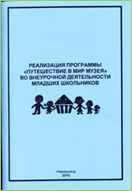 Представленные методические материалы определяют цели, содержание и алгоритм действий по реализации программы внеурочной деятельности по духовно-нравственному направлению «Путешествие в мир музея» в образовательных учреждениях Новокузнецкого городского округа в рамках реализации ФГОС начального общего образования. Направлены ан обеспечение единства основных требований к организации внеурочной деятельности на территории Новокузнецкого городского округа, повышение качества дополнительного профессионального образования специалистов. Методические материалы предназначены руководителям и учителям начальных классов общеобразовательных учреждений, педагогам дополнительного образования детей, преподавателям системы повышения квалификации, педагогических вузов, методистам муниципальных органов управления образованием.Приобрести данное издание Вы можете в редакционно-издательском отделе МАОУ ДПО ИПК по адресу: г. Новокузнецк, ул. Транспортная, д. 17, кабинет № 201,
Тел: 8 (3843). 73-75-05. E-mail: redakcion_otdel@institutpk.ru